< YOUR LOGO>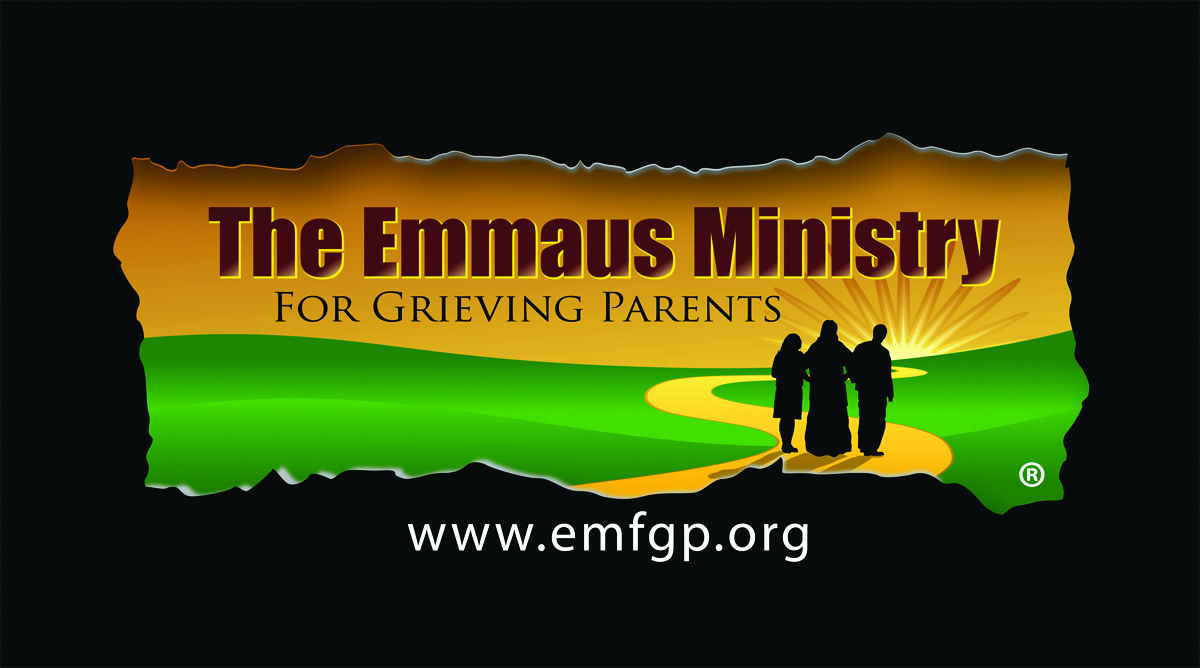 One-Day RetreatSaturday, <Date>In Loving Memory  Nick CarlucciChC<Child’s Name>Your Child’sMemorial Candle Today Was Donated In Loving Memory of <Child’s Name> By His Beloved Parents, <Parents’ Names>  Please Pray for Them. < YOUR LOGO>Emmaus Ministry for grieving parentsWELCOME!PLEASE CHECK IN HERE< YOUR LOGO>Emmaus Ministry for grieving parentsPlease take any materials that you would like< YOUR LOGO>One-Day RetreatSaturday, <Date>Nick CarlucciChC<Donor Company Name>ALL OF THE <what they donated>THAT YOU ARE ENJOYING TODAYWAS COMPASSIONATELY DONATEDBY<Donor Company Name>We Thank and Support Them!